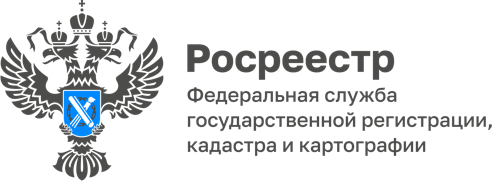 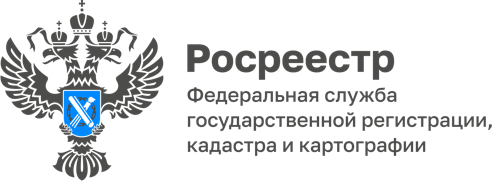 ПРЕСС-РЕЛИЗ02.08.20221983 предостережения о нарушениях требований земельного законодательства выдано за 6 месяцев 2022 года и ни одного штрафа!В соответствии со статьей 9 Конституции Российской Федерации, земля и другие природные ресурсы используются и охраняются как основа жизни и деятельности людей, проживающих на соответствующей территории.«Земля и ее ресурсы являются главным богатством природы, основой жизнедеятельности и условием существования каждого из нас, - комментирует руководитель Управления Росреестра по Алтайскому краю Юрий Калашников, - проверка соблюдения земельного законодательства, недопущение фактов самовольного занятия земель и контроль использования земельных участков по назначению – так коротко можно охарактеризовать поставленные Правительством задачи, которые мы выполняем».«С 10 марта текущего года, после принятия Постановления Правительства Российской Федерации от 10.03.2022 № 336 «Об особенностях организации и осуществления государственного контроля (надзора), муниципального контроля, - информирует заместитель руководителя регионального ведомства Елена Саулина, - Росреестром не проводятся контрольные мероприятия при взаимодействии с лицами.  Приоритетным направлением деятельности по государственному земельному контролю (надзору) являются профилактические мероприятия, направленные на снижение риска причинения вреда (ущерба), такие как объявление предостережения и профилактический визит. Так, за 6 месяцев 2022 года Управлением проведено 2 410 мероприятий по контролю без взаимодействия с лицами, признаки нарушения земельного законодательства выявлены в 2026 случаях. Управлением вынесено 1983 предостережения о недопустимости нарушений обязательных требований земельного законодательства Российской Федерации.«Хотелось бы надеяться, - отмечает Елена Саулина, - что для подавляющего большинства граждан, получивших предостережение, этой меры будет достаточно 
и при очередной нашей проверке выявленных ранее нарушений земельного законодательства не будет».Во втором полугодии 2022 года Управлением запланировано 234 профилактических визитов.